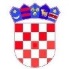         REPUBLIKA HRVATSKA KRAPINSKO-ZAGORSKA ŽUPANIJA     OPĆINA VELIKO TRGOVIŠĆE             OPĆINSKO VIJEĆEKLASA: 021-01/18-01/03                               UR.BROJ: 2197/05-05-18-2	 Veliko Trgovišće, 24.01.2018.g. 	Na temelju članka 35. Zakona o lokalnoj i područnoj (regionalnoj) samoupravi ("Narodne novine" br. 33/01, 60/01-vjerodostojno tumačenje, 106/03, 129/05, 109/07,  125/08, 36/09, 150/11, 144/12, 19/13.-proč.tekst, 137/15.-ispr. i 123/17.)  i članka   35. Statuta  općine Veliko Trgovišće         ( „Službeni glasnik KZŽ“ broj: 23/09. i 8/13.)  Općinsko vijeće općine Veliko Trgovišće na  5. sjednici održanoj   dana   24. siječnja 2018. godine donosiSTATUTARNU ODLUKUO  IZMJENAMA  I  DOPUNAMA  STATUTA  OPĆINE VELIKO TRGOVIŠĆEČlanak  1.	U svim odredbama   Statuta općine Veliko Trgovišće ( „Službeni glasnik KZŽ“ broj: 23/09. i 8/13. – u daljnjem tekstu:Statut Općine)  izrazi koji imaju rodno značenje odnose se jednako na muški i ženski rod.Članak 2.	U članku 22. stavku 4. riječi “ Općinsko vijeće dostavit će“ zamjenjuju se riječima „predsjednik Općinskog vijeća dužan je dostaviti“ , a brojka „8“ zamjenjuje se brojkom „30“.Članak 3.	U članku 23. stavci 2. i 3. mijenjaju se i glase:	„Raspisivanje referenduma za opoziv može predložiti:– 20% ukupnog broja birača s područja Općine,– 2/3 članova Općinskog vijeća. 	Ako je raspisivanje referenduma za opoziv predložilo 20% ukupnog broja birača s područja Općine, Općinsko vijeće raspisat će referendum za opoziv općinskog načelnika i njegovog zamjenika koji je izabran zajedno s njima u skladu s člankom 22. stavkom 4. ovoga Statuta, u dijelu koji se odnosi na utvrđivanje je li prijedlog podnesen od potrebnog broja birača s područja Općine.“Iza stavka 3. dodaje  se novi stavak 4. koji glasi:„Ako je raspisivanje referenduma za opoziv predložilo 2/3 članova Općinskog vijeća, odluku o raspisivanju referenduma za opoziv općinskog načelnika i njegovog zamjenika koji je izabran zajedno s njima Općinsko vijeće donosi dvotrećinskom većinom glasova svih članova Vijeća.“Dosadašnji stavci 4. i 5. postaju stavci 5. i 6.U dosadašnjem stavku 5. koji postaje stavak   6. brojka „12“ zamjenjuje se brojkom „6“.Članak 4.	U članku 39. stavku 1. riječi „četiri godine“     zamjenjuju se riječima: »do dana stupanja na snagu odluke Vlade Republike Hrvatske o raspisivanju sljedećih redovnih izbora koji se održavaju svake četvrte godine sukladno odredbama zakona kojim se uređuju lokalni izbori, odnosno do dana stupanja na snagu odluke Vlade Republike Hrvatske o raspuštanju predstavničkog tijela sukladno odredbama   Zakona.“  	Iza stavka 3. dodaje se novi stavak 4. koji glasi:	»Vijećnici imaju pravo na opravdani neplaćeni izostanak s posla radi sudjelovanja u radu predstavničkog tijela i njegovih radnih tijela.«	Dosadašnji stavak 4. postaje  stavak 5.Članak 5.	U članku 49.stavku 3. alineji petoj  u prvoj rečenici riječi: »raspolaganju ostalom« zamjenjuju se riječima: »drugom raspolaganju«,  a u trećoj rečenici iza riječi: »te« dodaje se riječ: »drugom«, a riječ: »ostalom« briše se.	U stavku 3. alineji dvadesetdevetoj iza riječi „o istome“ tekst „u roku od osam dana dostavlja predsjedniku Općinskog vijeća i objavljuje u službenom glasilu“ zamjenjuje se tekstom „dužan je objaviti u prvom broju službenoga glasila   koji slijedi nakon donošenja te odluke,“U stavku 4. riječi  „ a po potrebi i zamjenik“   zamjenjuju se riječima “ te njegov zamjenik“.  Članak 6.	U članku 50. riječi „i nadzire“ brišu se.Članak 7.      U članku 66. stavku 1. riječi „organizacije i udruženja građana“   zamjenjuju se riječima „članovi Općinskog vijeća,“.Članak 8.	U članku 73. stavku 2. riječi „četiri godine“   zamjenjuju se riječima „do dana stupanja na snagu odluke Općinskog vijeća o raspisivanju sljedećih redovnih izbora koji se održavaju svake četvrte godine sukladno posebnoj odluci kojom se uređuju   izbori za članove Vijeća mjesnog odbora.“  Članak 9.	U članku 82.stavku 2. iza riječi „ načelnik“ briše se točka i dodaje se tekst:   	„te na njegov prijedlog Općinsko vijeće može raspustiti vijeće mjesnog odbora, ako ono učestalo krši odredbe ovog Statuta, pravila mjesnog odbora i ne izvršava povjerene mu poslove.“	Stavak 3. briše se.Članak 10.	U članku 84. stavku 1. riječ „domaćina“ zamjenjuje se riječju „gospodara“.Članak 11.            U članku 85. stavku 1. alineji šestoj riječi  „ zajedničkim porezima sa  Krapinsko zagorskom  županijom i Republikom Hrvatskom“ zamjenjuju se riječima   „ zajedničkom porezu“.  U alineji sedmoj  riječi  „ i dotacije“ brišu se. Članak 12.	U članku 94.    riječi „obavlja nadzor nad zakonitošću“  zamjenjuju se riječima  „ nadzire zakonitost“.   Članak 13.	U članku 99. stavku 2. riječi „danom objave“ zamjenjuju se riječima „ prvog dana od dana objave“.Članak 14.	Ova Statutarna odluka stupa na snagu  osmog dana   od dana objave, a objavit će se  u Službenom glasniku Krapinsko zagorska županije.  								PREDSJEDNIK							      OPĆINSKOG VIJEĆA	                                                                                    Zlatko Žeinski,dipl.oec.			